Accord repOutlook email signature add-on:LBG Rep:TSB Rep:Proud to be an Accord repContact me for advice, support or to join the union.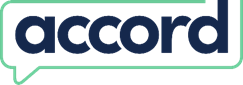 0118 934 1808info@accordhq.orgwww.accord-myunion.orgNews   Benefits   JoinNews   Benefits   JoinNews   Benefits   JoinNews   Benefits   Join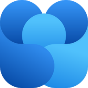 LBG Viva Engage: Accord UnionLBG Viva Engage: Accord UnionProud to be an Accord repContact me for advice, support or to join the union.0118 934 1808info@accordhq.orgwww.accord-myunion.orgNews   Benefits   JoinNews   Benefits   JoinNews   Benefits   JoinNews   Benefits   JoinTSB Viva Engage: Accord in TSBTSB Viva Engage: Accord in TSB